NOTAS DE DISCIPLINA FINANCIERA1. Balance Presupuestario de Recursos Disponibles NegativoSe informará:a) Acciones para recuperar el Balance Presupuestario de Recursos Disponibles Sostenible.Fundamento Artículo 6 y 19 LDF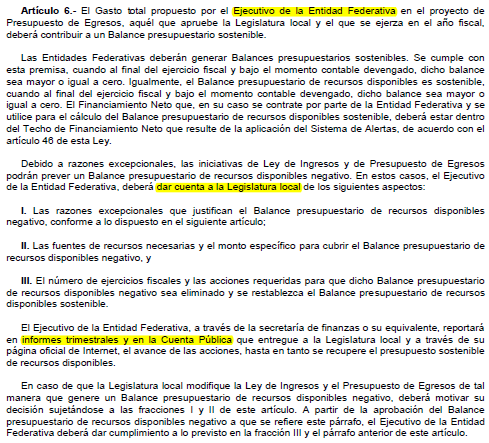 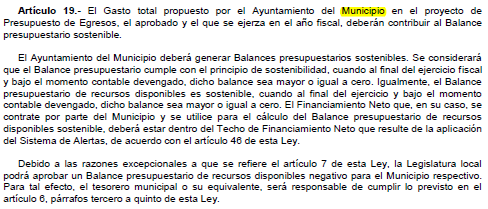 2. Aumento o creación de nuevo GastoSe informará:Fuente de Ingresos del aumento o creación del Gasto no Etiquetado.INCREMENTO EN SUBSIDIO MUNICIPAL, PARA REALIZACION DE EVENTOS DE FUNDACION EN MAYO.INCREMENTO EN SUBSIDIO MUNICIPAL, PARA EVENTO 1ER FESTIVAL INTERNACIONAL DE MUSICA Y DANZA FOLCLORICA EN EL MES DE COTUBRE.INCREMENTO EN SUBSIDIO MUNICIPAL, PARA ELABORACION DE NACIMIENTO MUNICIPAL.Fuente de Ingresos del aumento o creación del Gasto Etiquetado.NADA QUE MANIFESTAR AL MOMENTOFundamento Artículo 8 y 21 LDF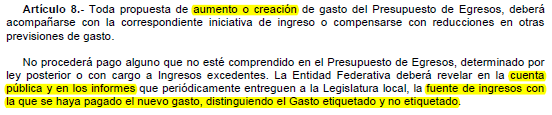 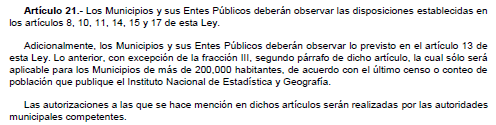 3. Pasivo Circulante al Cierre del Ejercicio (ESF-12)Se informará solo al 31 de diciembreFundamento Artículo 13 VII y 21 LDF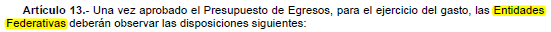 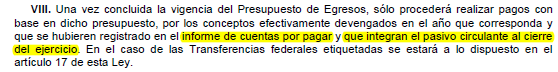 4. Deuda Pública y ObligacionesSe revelará:a) La información detallada de cada Financiamiento u Obligación contraída en los términos del Título Tercero Capítulo Uno de la Ley de Disciplina Financiera de las Entidades Federativas y Municipios, incluyendo como mínimo, el importe, tasa, plazo, comisiones y demás accesorios pactados.Fundamento Artículo 25 LDF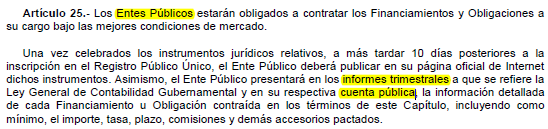  CASA DE LA CULTURA NO CUENTA CON DEUDA PUBLICA POR EL MOMENTO.5. Obligaciones a Corto PlazoSe revelará:a) La información detallada de las Obligaciones a corto plazo contraídas en los términos del Título Tercero Capítulo Uno de la Ley de Disciplina Financiera de las Entidades Federativas y Municipios, incluyendo por lo menos importe, tasas, plazo, comisiones y cualquier costo relacionado, así mismo se deberá incluir la tasa efectiva.Fundamento Artículo 31 LDF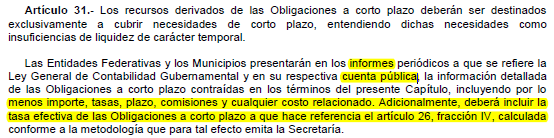 6. Evaluación de CumplimientoSe revelará:La información relativa al cumplimiento de los convenios de Deuda Garantizada.CASA DE LA CULTURA JUVENTINO ROSAS NO TIENE DEUDA Y NO ESTA FACULTADA PARA ADQUIRIR ALGUNA.Fundamento Artículo 40 LDF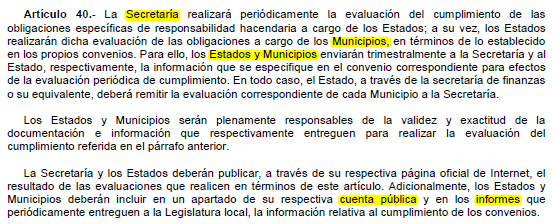 Casa de la Cultura Juventino Rosas
Estado de Situación Financiera
Al 31 de Diciembre de 2022
(Cifras en Pesos)Casa de la Cultura Juventino Rosas
Estado de Situación Financiera
Al 31 de Diciembre de 2022
(Cifras en Pesos)Casa de la Cultura Juventino Rosas
Estado de Situación Financiera
Al 31 de Diciembre de 2022
(Cifras en Pesos)Casa de la Cultura Juventino Rosas
Estado de Situación Financiera
Al 31 de Diciembre de 2022
(Cifras en Pesos)Casa de la Cultura Juventino Rosas
Estado de Situación Financiera
Al 31 de Diciembre de 2022
(Cifras en Pesos)Casa de la Cultura Juventino Rosas
Estado de Situación Financiera
Al 31 de Diciembre de 2022
(Cifras en Pesos)Concepto20222021Concepto20222021ACTIVOPASIVOActivo CirculantePasivo CirculanteEfectivo y Equivalentes249,750.7438,745.03Cuentas por Pagar a Corto Plazo23,103.0224,153.62Derechos a Recibir Efectivo o Equivalentes8,416.3211,744.58Documentos por Pagar a Corto Plazo0.000.00Derechos a Recibir Bienes o Servicios0.000.00Porción a Corto Plazo de la Deuda Pública a Largo Plazo0.000.00Inventarios0.000.00Títulos y Valores a Corto Plazo0.000.00Almacenes0.000.00Pasivos Diferidos a Corto Plazo0.000.00Estimación por Pérdida o Deterioro de Activos Circulantes0.000.00Fondos y Bienes de Terceros en Garantía y/o Administración a Corto Plazo0.000.00Otros Activos Circulantes0.000.00Provisiones a Corto Plazo0.000.00Otros Pasivos a Corto Plazo0.000.00Total de Activos Circulantes258,167.0650,489.61Total de Pasivos Circulantes23,103.0224,153.62Activo No CirculanteInversiones Financieras a Largo Plazo0.000.00Pasivo No CirculanteDerechos a Recibir Efectivo o Equivalentes a Largo Plazo0.000.00Cuentas por Pagar a Largo Plazo0.000.00Bienes Inmuebles, Infraestructura y Construcciones en Proceso0.000.00Documentos por Pagar a Largo Plazo0.000.00Bienes Muebles1,648,012.171,479,444.36Deuda Pública a Largo Plazo0.000.00Activos Intangibles7,493.606,600.40Pasivos Diferidos a Largo Plazo0.000.00Depreciación, Deterioro y Amortización Acumulada de Bienes-808,647.10-631,088.78Fondos y Bienes de Terceros en Garantía y/o Administración a Largo Plazo0.000.00Activos Diferidos0.000.00Provisiones a Largo Plazo0.000.00Estimación por Pérdida o Deterioro de Activos no Circulantes0.000.00Otros Activos no Circulantes0.000.00Total de Pasivos No Circulantes0.000.00Total de Activos No Circulantes846,858.67854,955.98Total del Pasivo23,103.0224,153.62Total del Activo1,105,025.73905,445.59HACIENDA PÚBLICA/PATRIMONIOHacienda Pública/Patrimonio Contribuido0.000.00Aportaciones-32,500.00-32,500.00Donaciones de Capital32,500.0032,500.00Actualización de la Hacienda Pública/Patrimonio0.000.00Hacienda Pública/Patrimonio Generado1,081,922.71881,291.97Resultados del Ejercicio (Ahorro/ Desahorro)200,630.74-786,097.74Resultados de Ejercicios Anteriores881,291.971,667,389.71Revalúos0.000.00Reservas0.000.00Rectificaciones de Resultados de Ejercicios Anteriores0.000.00Exceso o Insuficiencia en la Actualización de la Hacienda Pública/Patrimonio0.000.00Resultado por Posición Monetaria0.000.00Resultado por Tenencia de Activos no Monetarios0.000.00Total Hacienda Pública/Patrimonio1,081,922.71881,291.97Total del Pasivo y Hacienda Pública/Patrimonio1,105,025.73905,445.59Directora de Casa de la CulturaVERONICA ÁLVAREZ SÁNCHEZ Directora de Casa de la CulturaVERONICA ÁLVAREZ SÁNCHEZ Directora de Casa de la CulturaVERONICA ÁLVAREZ SÁNCHEZ ___________________________________________CONTADOR DE CASA DE LA CULTURA L.A. SALVADOR CAPULIN MARTINEZ 